TUNCER GÜR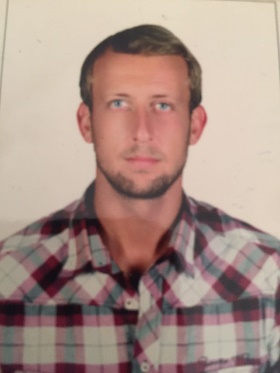 KİŞİSEL BİLGİLER:DOĞUM YERİ, TARİHİ: 16.04.1985 /İZMİRTEL: 535 348 07 47MAİL: tuncergur@hotmail.comEĞİTİM:CELAL BAYAR ÜNİVERSİTESİ SPOR YÜKSEKOKULU TENİS ANTRENÖRLÜĞÜ BÖLÜMÜANTRENÖRLÜK BELGESİ ITF LEVEL 2 ( TÜRKİYE 4. KADEME DENKLİK)İŞ TECRÜBELERİ:PROFESYONEL TENİS OYUNCULUĞU2004-2010 KARŞIYAKA SPOR KLÜBÜ TENİS ŞUBESİ PERFORMANS ANTRENÖRLÜĞÜ2010-2014 KÜLTÜRPARK TENİS KLÜBÜ PERFORMANS ANTRENÖRLÜĞÜ2011- (HALEN DEVAM ETMEKTE) 14-16 YAŞ MİLLİ TAKIM ANTRENÖRLÜĞÜ2015-2016 TOHM PROJESİ (SPOR BAKANLIĞI VE TÜRKİYE TENİS FEDERASYONUN ORTAK OLİMPİYATLARA HAZIRLIK PROJESİ)2016-… İZMİR TENİS İHTİSAS KULÜBÜ BAŞ ANTRENÖRLÜĞÜSERTİFİKALAR:23-25 2013 EKİM İSTANBUL ULUSLARARASI ANTRENÖRLÜK GELİŞİM SEMİNERİ ( TEKNİK DİREKTÖR LLUİS BRUGUERA )31-02 2014 NİSAN ANTALYA TURNUVA DÖNEMİ KOÇLUK SEMİNERİ31-02 2014 NİSAN ANTALYA TURNUVA DÖNEMİ KONDÜSYON VE BESLENME SEMİNERİ24-28 KASIM 2015 WORLDWİDE COACHES CONFERENCE ( TEKNİK DİREKTÖR DAVE MİLEY)REFERANSLAR:TOHM PROJESİ TÜRKİYE TENİS KORDİNATÖRÜ DOUG MC CARDYTOHM PROJESİ İZMİR HEAD COACH NİCOLAS KLAEDİAS            (nkelaidis@ath.forthnet.gr)